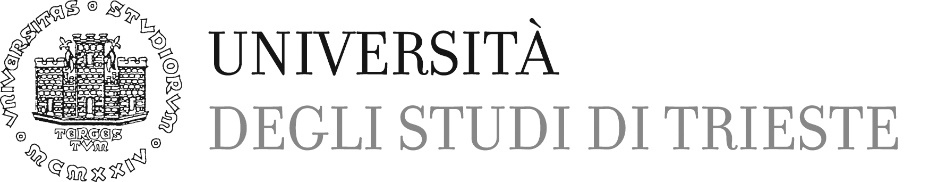 UNIVERSITÀ DEGLI STUDI DI TRIESTEDIPARTIMENTO DI MATEMATICA E GEOSCIENZE__________TFA - TIROCINIO FORMATIVO ATTIVOClasse di abilitazioneA059 - Matematica e Scienze per la Scuola secondaria di primo gradoRELAZIONE FINALECorsista	RelatoreDott. …	Prof. …	Correlatore	Prof. …a. a. 2014-15Dati informativiDati della scuola accoglienteDati del tirocinio direttoDescrizione del proprio profilo professionale, dell’esperienza lavorativa, delle competenze acquisite prima del TFA e della loro possibile integrazione con il percorso svolto nell’ambito del TFA stessoStudio e approfondimento di discipline inerenti alla classe di abilitazione A059-	Laurea magistrale in...Precedenti percorsi abilitativi-	precedente abilitazione (A060)Esperienze di docenza-	...Area istituzionaleObiettivo: Conoscere la struttura scolastica e la sua organizzazione, in relazione alla dimensione collegiale e partecipativa (dirigente, funzioni strumentali, commissioni…)Descrizione organizzativa della scuola accoglienteObiettivo: Osservare, analizzare e discutere attività collegiali di organizzazione, gestione, programmazione e valutazione didattica, del Piano dell'offerta formativa (POF), nella prospettiva della normativa sull'Autonomia delle istituzioni scolastiche e delle indicazioni per il curricolo elaborate a livello nazionaleAnalisi e breve descrizione del POF con particolare riferimento a progetti caratterizzanti l’Istituto e in particolare l’ordine di scuola del tirocinioForse unire con il seguente:Obiettivo: Raccogliere e analizzare la documentazione sulla scuola accogliente (POF, programmazione disciplinare curricolare …)Analisi della programmazione didattica della/e classe/i in cui è stato svolto il tirocinio con particolare attenzione alla descrizione degli elementi caratterizzanti la situazione della classe e il livello degli apprendimenti degli alunniObiettivo: Raccogliere e analizzare la documentazione predisposta dalla scuola per l’accoglienza dell’alunno disabile, per la costruzione dei piani educativi personalizzati e per le attività informative e di collegamento con la famiglia e con i gruppi di lavoro che si prendono cura del disabileAnalisi della programmazione personalizzata del/gli alunno/i disabili presenti nella classe e/o nella scuolaObiettivo: Conoscere la normativa, i contributi specifici e le indicazioni ministeriali nell’ambito della disabilitàAllegatiNormativa specifica sulla disabilitàSecondo me non serve allegarla, ma solo citarla. E comunque allegati metterli tutti alla fine.Area relazionaleModello titoli per ogni obiettivo formativo Obiettivo formativo: ...Attività formativa a carattere pedagogico, disciplinare e laboratorialeAttività di tirocinio indirettoAttività di tirocinio direttoAltri obiettivi, oltre a quelli che ho messo sotto, erano:Individuare strategie di intervento educativo per alunni con bisogni educativi speciali (area dispersione scolastica)Sviluppare comportamenti e atteggiamenti relazionali positivi con gli alunni e i docentiSperimentare modalità di lavoro in gruppo (come cooperative learning, tutoring, etc.)Obiettivo formativo: Saper riconoscere le modalità di intervento educativo del docente per il mantenimento di un clima sereno di apprendimento (atmosfera in classe)Attività formativa a carattere pedagogico, disciplinare e laboratorialeAttività di tirocinio indirettoAttività di tirocinio direttoObiettivo formativo: Osservare le strategie di intervento del docente per la gestione disciplinare degli alunniAttività formativa a carattere pedagogico, disciplinare e laboratorialeAttività di tirocinio indirettoAttività di tirocinio direttoObiettivo formativo: Osservare e proporre strategie di intervento educativo personalizzato finalizzate agli alunni con disabilità e agli alunni con difficoltà di apprendimentoAttività formativa a carattere pedagogico, disciplinare e laboratorialeAttività di tirocinio indirettoAttività di tirocinio direttoObiettivo formativo: Saper identificare le strategie comunicative di coinvolgimento della classe nelle diverse fasi dell’apprendimento (spiegazione, esercitazione, valutazione)Attività formativa a carattere pedagogico, disciplinare e laboratorialeAttività di tirocinio indirettoAttività di tirocinio direttoModello titoli per ogni obiettivo formativo relativo a disabilità Obiettivo formativo relativo al tirocinio per l'integrazione degli allievi con disabilità: …Attività formativa a carattere pedagogico, disciplinare e laboratorialeAttività di tirocinio indirettoAttività di tirocinio direttoI vari obiettivi fra cui scegliere erano:Saper riconoscere le modalità di intervento educativo del docente in base alla tipologia di disabilità dell’alunnoOsservare le strategie di intervento del docente per la gestione dell’alunno disabile nel contesto classe, di gruppo e personaleSaper identificare le strategie comunicative di coinvolgimento dell’alunno disabile nelle diverse fasi dell’apprendimento (spiegazione, esercitazione, valutazione) in base ai suoi bisogni educativiSviluppare comportamenti e atteggiamenti relazionali positivi con gli alunni con disabilitàOsservare le relazioni che si sviluppano in classe tra l’alunno disabile e i coetaneiObiettivo formativo relativo al tirocinio per l'integrazione degli allievi con disabilità:Attività formativa a carattere pedagogico, disciplinare e laboratorialeAttività di tirocinio indirettoAttività di tirocinio direttoObiettivo formativo relativo al tirocinio per l'integrazione degli allievi con disabilità:Attività formativa a carattere pedagogico, disciplinare e laboratorialeAttività di tirocinio indirettoAttività di tirocinio direttoArea disciplinareModello titoli per ogni obiettivo formativo Obiettivo formativo: ...Attività formativa a carattere pedagogico, disciplinare e laboratorialeAttività di tirocinio indirettoAttività di tirocinio direttoAltri obiettivi oltre a quelli che ho messo sotto, erano:Sperimentare la complessità della gestione del processo di apprendimento nell’organizzazione dell’attività didattica disciplinareProgettare e condurre attivamente esperienze didattiche in classe, assumendo responsabilità didattiche parziali o totali in specifici ambiti disciplinari, per la promozione di obiettivi di apprendimento e di competenze disciplinari e trasversaliOsservare e declinare l’apprendimento disciplinare in attività mirate di recupero e/o di consolidamento e/o di potenziamento didatticoObiettivo formativo: Osservare, analizzare e partecipare a diverse situazioni didatticheAttività formativa a carattere pedagogico, disciplinare e laboratorialeAttività di tirocinio indirettoAttività di tirocinio direttoObiettivo formativo: Riconoscere la struttura dei percorsi didattici di apprendimento, proposti dal docente, e partecipare attivamente alla costruzione degli stessiAttività formativa a carattere pedagogico, disciplinare e laboratorialeAttività di tirocinio indirettoAttività di tirocinio direttoObiettivo formativo: Acquisire la capacità di verificare e valutare il processo di apprendimento in diverse modalità (predefinite - verifiche scritte e orali – e non predefinite – intervento in classe )Attività formativa a carattere pedagogico, disciplinare e laboratorialeAttività di tirocinio indirettoAttività di tirocinio direttoModello titoli per ogni obiettivo formativo relativo a disabilità Obiettivo formativo relativo al tirocinio per l'integrazione degli allievi con disabilità: …Attività formativa a carattere pedagogico, disciplinare e laboratorialeAttività di tirocinio indirettoAttività di tirocinio direttoI vari obiettivi fra cui scegliere erano:Osservare, analizzare e partecipare a diverse situazioni didattiche declinate sulle esigenze di apprendimento dell’alunno disabileOsservare strategie di verifiche degli apprendimenti per gli alunni con piani educativi individualizzatiOsservare e declinare l’apprendimento disciplinare in base al piano educativo individualizzato su un particolare argomento individuato con il docente espertoObiettivo formativo relativo al tirocinio per l'integrazione degli allievi con disabilità:…Attività formativa a carattere pedagogico, disciplinare e laboratorialeAttività di tirocinio indirettoAttività di tirocinio direttoObiettivo formativo relativo al tirocinio per l'integrazione degli allievi con disabilità:…Attività formativa a carattere pedagogico, disciplinare e laboratorialeAttività di tirocinio indirettoAttività di tirocinio direttoArea metodologicaModello titoli per ogni obiettivo formativo Obiettivo formativo: ...Attività formativa a carattere pedagogico, disciplinare e laboratorialeAttività di tirocinio indirettoAttività di tirocinio direttoAltri obiettivi, oltre a quelli che ho messo sotto, erano:Sperimentare metodi e strumenti per la ricerca sull’esperienza didattica, assumendo consapevolezza delle strategie utilizzateDall’analisi della situazione della classe identificare e proporre assieme al tutor metodi didattici che favoriscano la motivazione allo studio e attivino competenze trasversaliObiettivo formativo: Osservare e saper identificare metodologie didattiche specifiche adottate nell’attività curricolare ed extra-curricolareAttività formativa a carattere pedagogico, disciplinare e laboratorialeAttività di tirocinio indirettoAttività di tirocinio direttoObiettivo formativo: Acquisire la capacità di assumere decisioni nell’organizzare tempi, spazi, gruppi di apprendimento, materiali anche di tipo multimedialeAttività formativa a carattere pedagogico, disciplinare e laboratorialeAttività di tirocinio indirettoAttività di tirocinio direttoObiettivo formativo: Sperimentare e verificare direttamente materiale didattico e progetti elaboratiAttività formativa a carattere pedagogico, disciplinare e laboratorialeAttività di tirocinio indirettoAttività di tirocinio direttoModello titoli per ogni obiettivo formativo relativo a disabilità Obiettivo formativo relativo al tirocinio per l'integrazione degli allievi con disabilità: …Attività formativa a carattere pedagogico, disciplinare e laboratorialeAttività di tirocinio indirettoAttività di tirocinio direttoI vari obiettivi fra cui scegliere erano:Conoscere e saper utilizzare materiale didattico specifico per alunni disabiliOsservare e saper identificare metodologie didattiche specifiche adottate nell’attività curricolare con alunni disabiliConoscere strumenti compensativi e dispensativi a seconda dei bisogni educativi dell’alunno disabileObiettivo formativo relativo al tirocinio per l'integrazione degli allievi con disabilità:…Attività formativa a carattere pedagogico, disciplinare e laboratorialeAttività di tirocinio indirettoAttività di tirocinio direttoObiettivo formativo relativo al tirocinio per l'integrazione degli allievi con disabilità:…Attività formativa a carattere pedagogico, disciplinare e laboratorialeAttività di tirocinio indirettoAttività di tirocinio direttoValutazione sommativaRiflessioni e considerazioni sul percorso di tirocinio seguito con particolare riferimento al confronto e all’integrazione tra le attività di tirocinio diretto e indiretto da una parte, e, dall’altra al tirocinio diretto e le attività di formazione pedagogica e disciplinare.Formazione a carattere pedagogicoPunti di forza…Punti di debolezza…Formazione a carattere disciplinare e laboratoriale e durante il tirocinio indirettoPunti di forza..Punti di debolezza...AllegatiDENOMINAZIONE ISTITUTODENOMINAZIONE SCUOLADIRIGENTETUTOR DEL TIROCINANTEDOCENTE DI SOSTEGNOCLASSINumero alunniNumero alunni con disabilitàNumero alunni con DSAOreBreve descrizioneIn classeFase osservativa25Partecipazione alle attività didattico-curricolari in classe e osservazione delle lezioni (raccolta di informazioni per la stesura dei diari osservativi)In classeFase attiva10Progettazione di attività di codocenza (preparazione di interventi disciplinari ponderati e opportunamente rielaborati – da strutturare nelle diverse fasi degli apprendimenti, dalla spiegazione alla valutazione)Funzione docenteFunzione docente40Partecipazione ad attività connesse con la funzione docente (consigli di classe, riunioni dipartimentali, interventi didattici integrativi dell’attività curricolare – come uscite didattiche e attività di recupero-, preparazione e modalità di correzione delle verifiche, esami di stato…) e contatti con figure rappresentative dell’istituzione scolastica accogliente (dirigente, docenti con funzioni strumentali, referenti di progetti o di iniziative particolari, rappresentanti del Consiglio d’istituto, rappresentante dei lavoratori per la sicurezza…)